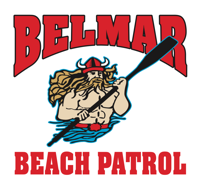 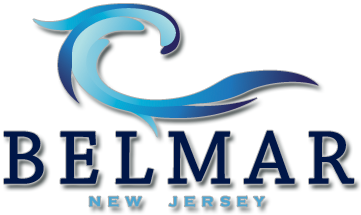 2021 APPLICATION FOR LIFEGUARD EMPLOYMENT & PREREQUISITE TESTNAME: ____________________________________________DATE OF BIRTH:  ___/_____/____ AGE: _________________MAILING ADDRESS: ____________________________________________________________________________________________CITY: _____________________________________STATE:_____________________ZIP CODE:________________________________TELEPHONE NUMBER (CELLULAR # PREFERRED): _____________________________________________________EMAIL ADDRESS: _________________________________________________________SOCIAL SECURITY #: _____________________HEIGHT: ______________WEIGHT: ____________CURRENT OCCUPATION: ___________________________________________________________________LIFEGUARD EXPERIENCE / CERTIFICATION(S) (List places worked & dates, list any other qualifications and related experiences, skills, or credentials you have that are of special benefit to the job of lifeguard, i.e. CPR, AED, First-Aid, WSI, etc.): __________________________________________________________________________________________________________________________________________________________________________________________________________EMPLOYMENT HISTORY (Other than lifeguard experience):__________________________________________________________________________________________________________________________________________________________________________________________________________EDUCATION (High School, College, Trade/Specialty Schools w/ Graduation Dates):__________________________________________________________________________________________________________________________________________________________________________________________________________EMERGENCY CONTACT PERSON:_________________________________________ PHONE:__________________________________ADDRESS:____________________________________________________________________________________________________CITY: _____________________________________________________STATE: _____________________ZIP CODE________________Note: Before you can take the lifeguard test(s) and start work: (1) You must produce a medical doctor’s clearance certifying that  you are in excellent health and that you are capable of performing the strenuous physical activities that will be required of you in taking the test(s) and in performing subsequent daily lifeguarding duties. (2) You must produce identification revealing proof of age that you are eligible for appointment (driver’s license, passport, Social Security card, etc.)DATE YOU CAN START WORK: ________________\_____________\______________DATE YOU MUST DEPART WORK TO RETURN TO SCHOOL: ____________\____________\________________DAYS YOU’RE AVAILABLE TO WORK (Circle all that apply):Monday	Tuesday	Wednesday	Thursday 	Friday		Saturday	SundayAPPLICANT’S SIGNATURE: _____________________________________ DATE: _________________ PARENT/GUARDIAN’S SIGNATURE (if applicant is under 18): _________________________________________________